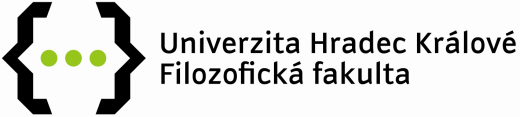 Katedra sociologie FF UHKŽádost studentky/studenta o uznání hodin započitatelných do předmětůVýzkumné aktivity 1 a Výzkumné aktivity 2Jméno studenta/studentky:Osobní číslo:Vykonávaná činnost:U jaké organizace (název, místo):V jakém termínu:Počet hodin:Stanovisko organizace (lze doplnit další vyjádření)Potvrzujeme správnost výše uvedených informací o vykonávané činnosti.Kontaktní osoba:Kontakt:Datum:
Podpis nebo razítko:Stručné hodnocení studentkou/studentem vykonané činnosti (přínos):Datum a popis studentky/studenta:Žádost přijata dne:………………………….podpis:…………………………….Vyjádření garanta předmětu Výzkumné aktivity 1, Výzkumné aktivity 2:Datum a podpis: …………………………………………………………..